OFLAMERON - technology for learning foreign words      http://www.shmeleff.comPrint the tape with the text (text box). The student must correctly divide the tape into fragments and make of them a phrase in FrenchBien sûr - of coursebiensûr - remove spacesbûriens - rearrange the fragments of wordsTape for printingYou need to cut the tape into fragments, and to make a phrase “Bien sûr”comment t'appelles tu - what is your namecommentt'appellestu - remove spaceslestumentcomt'appel - rearrange the fragments of wordsTape for printingYou need to cut the tape into fragments, and to make a phrase “comment t'appelles tu”où est la gare - where is the train stationoùestlagare - remove spaceslaestoùgare - rearrange the fragments of wordsTape for printingYou need to cut the tape into fragments, and to make a phrase “où est la gare”Quel est le plat du jour? - What is today’s special?quelestleplatdujour - remove spaceslesquetlejourplatdu - rearrange the fragments of wordsTape for printingYou need to cut the tape into fragments, and to make a phrase “Quel est le plat du jour”How to learn. ExampleQuelle heure est-il? - What time is it?quelleheureest-il - remove spacesstureellequhee-il - rearrange the fragments of wordsTape for printingYou need to cut the tape into fragments, and to make a phrase “Quelle heure est-il”Je ne me sens pas bien - I don't feel goodjenemesenspasbien - remove spacespasbinemesjeensen - rearrange the fragments of wordsTape for printingYou need to cut the tape into fragments, and to make a phrase “Je ne me sens pas bien”Je me sens mal - I feel sickjemesensmal - remove spacesmesjemalens - rearrange the fragments of wordsTape for printingYou need to cut the tape into fragments, and to make a phrase “Je me sens mal”Je m’appelle - My name isjem’appelle - remove spaceslem’apjepel - rearrange the fragments of wordsTape for printingYou need to cut the tape into fragments, and to make a phrase “Je m’appelle”Tu viens d'où ? - Where are you from?tuviensd'où - remove spacesd'oùvietuns - rearrange the fragments of wordsTape for printingYou need to cut the tape into fragments, and to make a phrase “Tu viens d'où”Je reste un semaine - I am staying for one weekjeresteunsemaine - remove spacesmaesteujernseine - rearrange the fragments of wordsTape for printingYou need to cut the tape into fragments, and to make a phrase “Je reste un semaine”Merci beaucoup - Thank you very muchmercibeaucoup - remove spacesupcibecomerau - rearrange the fragments of wordsTape for printingYou need to cut the tape into fragments, and to make a phrase “Merci beaucoup”    See http://www.shmeleff.com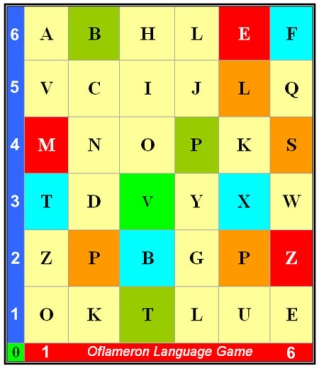 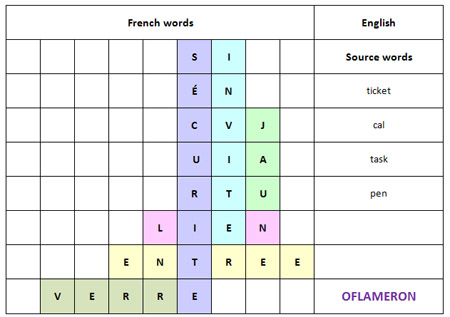 De rien - You are welcomederien - remove spacesenderi - rearrange the fragments of wordsTape for printingYou need to cut the tape into fragments, and to make a phrase “De rien”Tu comprends ? - Do you understand?tucomprends - remove spacesdsprentucom - rearrange the fragments of wordsTape for printingYou need to cut the tape into fragments, and to make a phrase “Tu comprends”How to learn. Example 2You need to cut the tape into fragments, and to make a phrase “appeler un taxi”Oui, je comprends - Yes, I understandoui,jecomprends - remove spacescomproui,jedsen - rearrange the fragments of wordsTape for printingYou need to cut the tape into fragments, and to make a phrase “Oui, je comprends”Je suis desolé - I am sorryjesuisdesolé - remove spacesjedesolésuis - rearrange the fragments of wordsTape for printingYou need to cut the tape into fragments, and to make a phrase “Je suis desolé”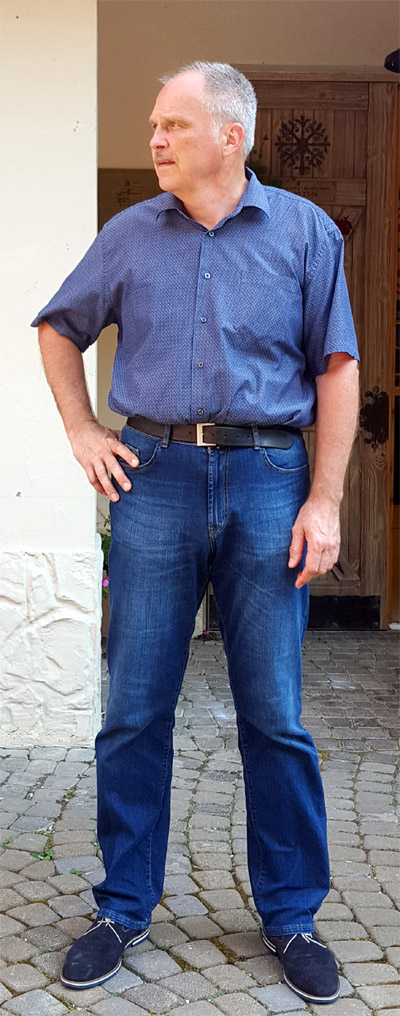 © by Valery V Shmeleff  http://www.shmeleff.com  http://www.oflameron.ru Blog  http://bretell.blogspot.com/ 